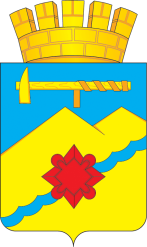 АДМИНИСТРАЦИЯ МУНИЦИПАЛЬНОГО ОБРАЗОВАНИЯ	ГОРОД МЕДНОГОРСК ОРЕНБУРГСКОЙ ОБЛАСТИ	ПОСТАНОВЛЕНИЕ ________________________________________________________________О внесении  изменений в постановление администрации города  от 19.09.2018 № 1373-па «Об утверждении муниципальной программы «Развитие культуры города Медногорска» на 2019-2024 годы»На основании статьи 43, 47, 48 Устава муниципального образования город Оренбургской области:1.  Внести в постановление администрации муниципального образования город Медногорск от 19.09.2018 № 1373-па «Об утверждении муниципальной программы «Развитие культуры города Медногорска» на 2019-2024 годы» (далее муниципальная Программа) следующие изменения: 1.1.  Приложение к постановлению изложить в новой редакции согласно приложению.2. Контроль за исполнением настоящего постановления возложить на заместителя главы муниципального образования по социальным вопросам Демитриеву Ю.В.3. Постановление вступает в силу после его опубликования в газете «Медногорский рабочий» и распространяется на правоотношения, возникшие с 01 января  2019 года.Глава  города                                                                                   Д.В. СадовенкоПриложение к постановлению 							администрации города							от 12.03.2019 № 264-паМуниципальная программа«Развитие культуры города Медногорска»на 2019 – 2024 годы»ПАСПОРТмуниципальной программы«Развитие культуры города Медногорска» на 2019 – 2024годы». (наименование муниципальной программы)(далее - Программа)Общая характеристика текущего состояния сферы культурыгорода МедногорскаУспешное развитие сферы культуры является необходимым условием достижения стратегических целей и решения приоритетных задач муниципального образования город Медногорск в долгосрочной перспективе.Деятельность учреждений культуры и учреждения дополнительного образования в сфере культуры и искусства является одной из важнейших составляющих современной культурной жизни. Библиотеки, дома культуры, музей  выполняют образовательные, воспитательные, досуговые функции в обществе, способствуют формированию его нравственно-эстетических основ, духовных потребностей и ценностных ориентиров. Учреждения культуры являются также одной из основных форм информационного обеспечения общества. Собранные и сохраняемые ими фонды, коллекции представляют собой часть культурного наследия и информационного ресурса города.Сфера культуры города Медногорска обеспечивает различные направления культурно-просветительного, информационно-образовательного содержания. Учреждения культуры представлены 4 юридическими лицами.На конец 2017 года здания учреждений культуры нуждаются в ремонтных работах. Решение проблемы неудовлетворительного состояния зданий муниципальных учреждений культуры требует увеличения расходов для реализации государственной и муниципальной	 поддержки на данные цели.  Снижение доступности культурных форм досуга для населения   соседствует с ухудшением качества предоставляемых услуг, обусловленного  как устареванием применяемых технологий и форм культурно-досуговой работы, так и материально-техническим оснащением муниципальных учреждений культуры. Так, парк музыкальных инструментов в детской школе искусств,  домах культуры изношен в среднем на 50-60 процентов, требует обновления специальное оборудование культурно - досуговых учреждений и книжные фонды муниципальных библиотек города.Культурно-досуговые учреждения (МАУ ДКМ, МБУ КДС) осуществляют деятельность в различных направлениях культурно-массовой, клубно-кружковой и досуговой работы. На их базе действует более 60клубных формирований различных жанров.В среднем учреждениями в год проводится более 300 мероприятий, число посещений которых составляет 40 000 человеко-единиц. Количество посетителей платных мероприятий учреждений – более 5000 человек.В городедействуют 8 библиотек разного направления, которые на правах структурных подразделений входят в муниципальное бюджетное учреждение культуры «Централизованная библиотечная  система». В связи с недостаточным  финансированием комплектования библиотечных фондов новыми изданиями сохраняется отрицательная динамика основных показателей обслуживания читателей - число зарегистрированных пользователей (10680 -2015г., 10030 – 2017г.)и книговыдача (234832 – 2015г., 216013 – 2017г.)ежегодно уменьшаются. В детской школе искусств  ежегодно обучаются до 500 детей. В 2012 году на государственном уровне было обращено большое внимание на проблемы детских школ искусств. Основополагающим документом, выводящим работу с одаренными детьми на уровень государственной важности, стала Концепция общенациональной системы выявления и развития молодых талантов. За период 2015-2017 годов более 700 учащихся детской школы искусств города Медногорска участвовали в областных, региональных, всероссийских, международных конкурсах, фестивалях, из  них 342 человека стали их лауреатами и дипломантами.В 2015  году финансирование расходов на сферу культуры за счет средств местного  бюджета  составило 31 140,9  тыс. рублей. В 2017  году расходы местного бюджета  на  сферу  культуры  возросли  на  15,8%  по  сравнению  с 2016  годом и составили  38480,04  тыс. руб. В общей сложности с 2015  по 2017  годы финансирования сферы культуры возросли на23,5%.  Увеличение расходов на сферу культуры связано в первую очередь с обеспечением исполнений «майских» Указов Президента Российской Федерации в части повышения заработной платы педагогическим работникам и работникам учреждений культуры. Размер средней заработной платы работников культуры  в 2017 году составил 22 240,40 руб., педагогических работников - 23 625,88 руб.Достигнутый в 2017 году уровень заработной платы работников отрасли культуры еще не позволяет ей стать привлекательной сферой профессиональной деятельности, особенно для молодых специалистов. Снижение престижа профессии является основной причиной оттока квалифицированных кадров в иные сферы деятельности. Достижение установленных значений целевых показателей повышения заработной платы работников культуры к 2019 году будет способствовать значительному улучшению кадровой ситуации в отрасли культуры. В то же время существует опасность того, что высокая доля первоочередных расходов будет сопровождаться недостаточным финансированием деятельности учреждений культуры, их развития, что может негативно сказаться на качестве предоставляемых услуг населению.   Несоответствие уровня предоставляемых населению услуг учреждениями культуры и дополнительного образования в сфере культуры и искусства с точки зрения современных требований, предъявляемых к зрелищности, комфорту, надежности, безопасности, технической оснащенности, мобильности, может ослабить позиции учреждений культуры на фоне стремительно растущей конкуренции со стороны теле-, видео- и интернет - продуктов.В настоящее время в сфере культуры и дополнительного образования в сфере культуры и искусства  муниципального образования город Медногорск продолжают оставаться следующие проблемы:здания культурно-досуговых учреждений требуют продолжения проведения капитальных ремонтов;	на протяжении ряда лет отсутствует систематическое и плановое финансирование на комплектование библиотечного фонда и оформление подписки на периодические издания; остается крайне неудовлетворительным материально-техническая оснащенность учреждений культуры и дополнительного образования  (большой износ оборудования, осветительной, звуковой аппаратуры, музыкальных инструментов), отсутствие бюджетных ассигнований на приобретение музыкальных инструментов, сценических  костюмов, специализированного  оборудования и  мебели;наблюдается низкий темп внедрения в муниципальных учреждениях культуры информационно-коммуникационных технологий (компьютеризация и подключение к информационно-телекоммуникационной сети «Интернет»);отсутствие в детской школе искусств помещений соответствующих нормам и требованиям действующего законодательства;	наблюдается недостаток профессиональных кадров, владеющих идеологией современной культуры, передовыми технологиями. Это связано с утратой социально-экономического престижа и привлекательности сферы культуры в целом и отдельно ее профессий. Вакансии в учреждениях замещаются лицами, не имеющими профильного образования.	Для решения проблем сферы культуры города в соответствии со Стратегией социально - экономического развития муниципального образования город Медногорск на период до 2030 года принимается программа развития сферы культуры. 	Программа «Развитие культуры города Медногорска» на 2019-2024 годы является продолжением действия муниципальной программы «Развитие культуры  города Медногорска на 2015 – 2020 годы».	Решение проблем сферы культуры и прогноз развития строится на анализе данных ежегодных форм статистической отчетности и текущих отчетов учреждений культуры.  Решение ряда проблем возможно в рамках реализации данной программы. Программно-целевой метод позволяет направить финансовые ресурсы на поддержку приоритетных направлений сохранения и развития культуры: сохранение объектов культурного наследия, увеличение количества посещений учреждений культуры, расширения всех видов услуг.Реализация мероприятий программы позволит оптимизировать использование имеющихся в городе организационных, административных, кадровых, финансовых ресурсов для достижения стратегической цели работы сферы культуры, проводить целенаправленную и последовательную культурную политику. Приоритеты политики  органов местного самоуправления города Медногорска в сфере культуры.Основные направления культурной политики обусловлены необходимостью решения стратегических задач, обозначенных в указах Президента Российской Федерации, Основах государственной культурной политики,Стратегии государственной культурной политики на период до 2030 годаи Стратегии развития муниципального образования город Медногорск до 2020 года и на период до 2030 года.Основными целями политики в области культуры являетсясоздание условий, гарантирующих равные возможности населения на доступ к ценностям культуры, информационным ресурсам, обеспечивающих гармоничное развитие личности, социальную мобильность членов гражданского общества, развитие культурного потенциала.Приоритетами социально-экономического развития в сфере культуры являются:реализация целей и задач государственной культурной политики, предусмотренных Основами государственной культурной политики и Стратегией государственной культурной политики на период до 2030 года;обеспечение максимальной доступности для широких слоев населения лучших образцов культуры и искусства;создание условий для творческой самореализации граждан, культурно-просветительской деятельности, организации культурного досуга;сохранение и развитие системы дополнительного образования в сфере культуры и искусства;сохранение культурного и духовного наследия, самобытных традиций Оренбургской области;модернизация и укрепление материально-технической базы учреждений культуры;создание условий для повышения качества и разнообразия услуг, предоставляемых в сфере культуры.Перечень показателей (индикаторов)  муниципальной программыЦелью Программы является сохранение и развитие культурного потенциала муниципального образования город Медногорск.Для достижения цели Программы необходимо выполнить следующие задачи:- сохранение культурного  наследия и расширение доступа населения к культурным ценностям и информации;- обеспечение прав граждан на участие в культурной жизни и реализация творческого потенциала населения муниципального образования город Медногорск.Оценка достижения целей Программы производится посредством следующих целевых показателей (индикаторов) Программы:уровень фактической обеспеченности зрительскими местами культурно-досуговых учреждений от нормативной потребности;уровень фактической обеспеченности общедоступными библиотеками от нормативной потребности. Показатели предусмотрены в составе показателей для оценки эффективности деятельности органов местного самоуправления, которые характеризуют развитие инфраструктуры для оказания библиотечных и культурно-досуговых услуг.Показатели (индикаторы) Программы имеют запланированные по годам количественные значения, измеряемые или рассчитываемые по утвержденным методикам на основе данных государственного статистического наблюдения.В результате реализации Программы ожидается исполнение мероприятий программы, что позволит обеспечить исполнение основных показателей и индикаторов, характеризующих эффективность исполнения Программы.	Оценка промежуточных и конечных результатов реализации Программы будет осуществляться на основании аналитических исследований, мониторинга целевых индикаторов и показателей эффективности реализации Программы. 	Перечень показателей (индикаторов) муниципальной Программы, подпрограмм  Программы и их значений представлены в приложении № 1к настоящей Программе.Перечень основных мероприятий муниципальной программыПеречень основных мероприятий приводится в приложении № 2 к настоящей Программе.5. Ресурсное обеспечение ПрограммыФинансирование мероприятий Программы осуществляется за счет средств бюджета муниципального образования город Медногорск в пределах средств бюджета муниципального образования город Медногорск по разделу «Культура» и внебюджетных средств.Объемы финансирования определяются ежегодно при формировании бюджета на очередной финансовый год и плановый период.В ходе реализации Программы отдельные ее мероприятия в установленном порядке могут уточняться, а объемы финансирования корректироваться с учетом утвержденных расходов городского бюджета на текущий период.Помимо средств местного бюджета для реализации Программы планируется привлечение средств областного бюджета и федерального бюджетов.Информация о ресурсном обеспечении реализации Программы за счет средств местного бюджета, основным мероприятиям, а так же по годам реализации муниципальной Программы и прогнозная оценка привлекаемых на реализацию Программы средств областного и федерального бюджетаприводится в приложении № 3 к настоящей Программе. 6. Анализ рисков реализации Программы и описание мер управления рисками реализации ПрограммыБольшое значение для успешной реализации Программы имеет прогнозирование возможных рисков, связанных с достижением основной цели, решением задач Программы, оценка их масштабов и последствий, а также формирование системы мер по их предотвращению.Характер Программы порождает ряд следующих рисков при ее реализации, управление которыми входит в систему управления Программой.Макроэкономические и финансовые риски связаны с возможными кризисными явлениями в мировой и российской экономике, высокой инфляцией, возникновением бюджетного дефицита и недостаточным, вследствие этого, уровнем бюджетного финансирования, что может повлечь недофинансирование, сокращение или прекращение программных мероприятий.Способами ограничения финансовых рисков выступают меры, направленные на:- ежегодное уточнение объемов финансовых средств, предусмотренных на реализацию мероприятий Программы, в зависимости от достигнутых результатов;- определениеприоритетов для первоочередного финансирования;- планирование бюджетных расходов с применением методик оценки эффективности бюджетных расходов.Организационные, управленческие риски связаны с неэффективным управлением Программой, низкой эффективностью взаимодействия заинтересованных сторон, что может повлечь за собой нарушение планируемых сроков реализации Программы, невыполнение ее цели и задач, не достижение плановых значений показателей, снижение эффективности использования ресурсов и качества выполнения мероприятий Программы.Основными условиями минимизации организационных, управленческих рисков являются:-формирование эффективной системы управления реализацией Программы;-проведение систематического анализа результативности реализации Программы;-создание системы мониторингов реализации Программы;-своевременная корректировка мероприятий Программы.Кадровые риски обусловлены возможным дефицитом высококвалифицированных специалистов в социальной сфере, что снижает эффективность работы учреждений и качество предоставляемых услуг.Снижение влияния данной группы рисков предполагается посредством обеспечения переподготовки (повышения квалификации) имеющихся специалистов.Приложение 1						к муниципальной программе 						«Развитие культуры города Медногорска» на 2019 - 2024  годыСведенияо показателях (индикаторах) муниципальной программы, подпрограмм муниципальной программы и их значенияхПриложение 2						к муниципальной программе 						«Развитие культуры города Медногорска» на 2019 - 2024  годыПеречень основных мероприятий программы Приложение 3						к муниципальной программе 						«Развитие культуры города Медногорска» на 2019 - 2024  годыРесурсное обеспечение реализации муниципальной Программы(тыс. рублей)Приложение 4к муниципальной  программе  «Развитие культуры города Медногорска» на 2019 - 2024  годыПаспорт  подпрограммы «Библиотечное обслуживание»1. Общая характеристика сферы реализации ПодпрограммыБиблиотечное обслуживание населения в муниципальном образовании город Медногорск осуществляется Муниципальным бюджетным учреждением культуры «Централизованная библиотечная система города Медногорска». Совокупный объем книжного фонда библиотек на 01.01.2019 года составил 154,5 тысячи единиц хранения. Пользователями библиотек являются более 10 тысяч медногорцев. Процент охвата населения города библиотечным обслуживанием составляет 37,8%  процента. Количество посещений библиотек МБУК «ЦБС г. Медногорска» по итогам 2018 года достигло 78,8 тысяч.  Более 70% от общего фонда системы составляют издания, вышедшие до 1991 года, в то время как новые книги последних 5 лет  составляют 10,94% от общего объема фонда ЦБС. Устаревание фондов существенно отражается на качестве и востребованности библиотечных услуг. Компенсацией печатного фонда служит развитие доступности для читателей электронных библиотек, в том числе Национальной электронной библиотеки и Национальной детской электронной библиотеке, правовым ресурсам интернет. Сегодня  все  библиотеки,  имеющие  техническую  возможность,  оснащены компьютерным  оборудованием  и  подключены  к  информационно-телекоммуникационной сети Интернет (далее - сеть Интернет).Сотрудниками ЦБС ведется работа по оцифровке фонда и созданию электронных ресурсов. Обслуживание пользователей ведется с использованием стационарных, внестационарных и дистанционных форм работы библиотек. Отмечает рост востребованности удаленных ресурсов библиотек – сайтов, баз данных, электронных коллекций. В соответствии с современными требованиями национальной политики общедоступные библиотеки, как центры культурного просвещения и воспитания, должны организовывать культурно-просветительские акции, в совершенстве использовать современные информационно-коммуникационные технологии, предоставлять информационные услуги в различных сферах общественной жизни, создавать собственный краеведческий контент, отражающий местную историю.Выполнение поставленных целей требует повышения качества библиотечного обслуживания, в том числе удаленных пользователей, за счет внедрения современных информационных технологий, подъема уровня информационной культуры жителей муниципального образования, формирования фондов библиотек в соответствии с современными требованиями, развитие кадрового потенциала и материально-технической базы, обеспечивающей комфортных условий для читателей. Приоритетом в сфере библиотечного обслуживания являются обеспечение равного доступа населения муниципального образования город Медногорск к информации, содержащейся в фондах библиотек.2. Приоритеты политики органов местного самоуправления города Медногорска в сфере реализации подпрограммы, цель, задачи и показатели (индикаторы) их достиженияПодпрограмма направлена на совершенствование деятельности централизованной библиотечной системы, усиление роли библиотек в социально-экономической и духовной жизни города. Подпрограмма учитывает различные потребности современных пользователей библиотек города, является неотъемлемой частью социально-экономической политики города Медногорска. Основной целью подпрограммы является сохранение культурного наследия и расширение доступа населения к культурным ценностям и информации.Задачи подпрограммы определяются ее целью и заключаются в следующем:- повышение доступности и качества библиотечных услуг;- увеличение процента охвата населения МО город Медногорск библиотечным обслуживанием. Оценка достижения целей подпрограммы производится посредством следующих целевых показателей (индикаторов) подпрограммы:- количество посещений муниципальных библиотек;- охват населения библиотечным обслуживанием.В качестве целевых показателей (индикаторов) использованы количественные значения, основанные на данных государственного статистического наблюдения. Перечень целевых показателей (индикаторов) подпрограммы приведен в приложении № 1 к настоящей Программе.3. Перечень и характеристика основных мероприятий Подпрограммы	Перечень основных мероприятий приводится в приложении № 2 к настоящей Программе.4. Ресурсное обеспечение ПодпрограммыИнформация о ресурсном обеспечении реализации Подпрограммы за счет средств местного бюджета с расшифровкой по главным распорядителям бюджетных средств, основным мероприятиям, а так же по годам реализации муниципальной Подпрограммы и прогнозная оценка привлекаемых на реализацию Подпрограммы средств областного и федерального бюджетаприводится в приложении № 3 к настоящей Программе. Приложение 5к муниципальной  программе  «Развитие культуры города Медногорска» на 2019 - 2024  годыПаспорт подпрограммы «Организация досуга»Общая характеристика сферы реализации ПодпрограммыНаиболее массовыми учреждениями культуры в городе, обеспечивающими досуг населения, условия для развития народного творчества и самодеятельного искусства, социально-культурных инициатив населения, являются учреждения культурно-досугового типа.  Культурно-досуговые учреждения (МАУ ДКМ, МБУ КДС) осуществляют деятельность в различных направлениях культурно-массовой, клубно-кружковой и досуговой работы. На их базе действует более 60 клубных формирований различных жанров.Ежегодно учреждениями культуры проводится более 300  мероприятий: информационно-просветительские, праздничные вечера, концерты, развлекательные программы, фестивали, дискотеки, детские праздники и т.д.Несмотря на то, что в последние годы в городе произошли позитивные изменения в развитии учреждений культурно-досугового типа, были проведены  капитальные ремонты зданий культурно-досуговых учреждений,  в неудовлетворительном состоянии остается материально-техническое оснащение учреждений культуры. Имеющиеся в клубных учреждениях технические средства и специальное оборудование, в большинстве своем, эксплуатируются с превышением нормативных сроков службы.Для качественного предоставления муниципальных услуг и проведения мероприятий   для горожан по социальному заказу администрации города и предприятий, отвечающим всем современным требованиям концертно-зрелищных программ, требуется модернизация светового и звукового оборудования и технических средств для проведения репетиционных занятий в коллективах. Необходим  ремонт технических и репетиционных помещений, обновление костюмных фондов  и  сценической обувиВ связи с ростом требований к улучшению качества предоставляемых услуг и быстрым развитием современной индустрии развлечений, для оказания конкурентоспособных услуг, материально-техническая база домов культуры нуждается в постоянном обновлении и модернизации.  Приоритетами в данной сфере являются:создание условий для сохранения, развития и популяризации нематериального культурного наследия народов Оренбургской области с целью сохранения единого культурного пространства Российской Федерации.усиление роли традиционной народной культуры, нематериального культурного наследия народов Оренбургской области в духовно-нравственном воспитании личности.Приоритеты политики органов местного самоуправления города Медногорска в сфере реализации подпрограммы, цель, задачи и показатели (индикаторы) их достиженияПодпрограмма  направлена на усиление роли культуры в социально-экономической и духовной жизни города и  является неотъемлемой частью социально-экономической политики города  Медногорска. 	Приоритеты реализации подпрограммы соответствуют приоритетам муниципальной программы в целом.	Целью подпрограммы является обеспечение прав граждан на участие в культурной жизни и реализация творческого потенциала населения муниципального образования город МедногорскЗадачи подпрограммы определяются ее целью и заключаются  в следующем:создание благоприятных условий для устойчивого развития культурно-досуговой сферы;сохранение и развитие любительского самодеятельного искусства, народного художественного творчеств;	Оценка достижения целей подпрограммы производится посредством следующих целевых показателей (индикаторов) подпрограммы:		число культурно-досуговых мероприятий, проведенных КДУ;		количество клубных формирований в учреждениях культуры (как на платной, так и бесплатной основе);		число посещений музея.		В качестве целевых показателей (индикаторов)  использованы количественные значения, основанные на данных государственного статистического наблюдения. Перечень целевых показателей (индикаторов) подпрограммы приведен в приложении № 1 к настоящей Программе.3. Перечень и характеристика основных мероприятий подпрограммыПеречень основных мероприятий приводится в приложении № 2 к настоящей Программе.4.Ресурсное обеспечение подпрограммыИнформация о ресурсном обеспечении реализации Подпрограммы за счет средств местного бюджета с расшифровкой по главным распорядителям бюджетных средств, основным мероприятиям, а так же по годам реализации муниципальной Подпрограммы и прогнозная оценка привлекаемых на реализацию Подпрограммы средств областного и федерального бюджета приводится в приложении № 3 к настоящей Программе. Приложение 6к муниципальной  программе  «Развитие культуры города Медногорска» на 2019 - 2024  годыПАСПОРТ подпрограммы «Дополнительное образование в сфере культуры и искусства»Общая характеристика сферы реализации ПодпрограммыДополнительное образование детей является важнейшей составляющей образовательного пространства  в современном российском обществе, влияющей на повышение общего качества образования и решение проблем социализации детей и молодежи. Оно социально востребовано, требует постоянного внимания и поддержки со стороны общества и государства, как образование, органично сочетающее в себе воспитание, обучение и развитие личности ребенка. Поэтому основными  его задачами является использование потенциала сферы дополнительного образования в выявлении и развития молодых талантов, поддержке одаренных детей.В детской школе искусств  ежегодно обучаются до 500 детей. Обучение ведется на 8 отделениях: фортепианное, оркестровое, народное, хореографическое, художественное, ранне-эстетическое, подготовительное, отделение академического пения. В школе ведется обучение по дополнительным общеобразовательным предпрофессиональных программам в сфере культуры и искусства на основании федеральных государственных требований и по программам обще эстетической направленности и по общеразвивающим дополнительным программам.В городе в результате реализованных  в  предыдущие  годы мероприятий  и  предпринятых  мер  государственной  поддержки  сложилась достаточно  эффективная  система  поддержки  творчески  одарённых  детей.  Совершенствование системы поиска, выявления и сопровождения одаренных детей и молодежи в сфере культуры и искусства осуществляется посредством участия одаренных детей и молодежи в международных, всероссийских профессиональных конкурсах. В МБУ ДО ДШИ г. Медногорска доля  учащихся,  участвовавших  в  творческих конкурсных  мероприятиях,  фестивалях,  выставках  различного  уровня  в  течение года  составляет  64  %  (332  учащихся)  от  общего  количества  при  среднегодовом контингенте  478  человек,  из  них  31%  являются  победителями  конкурсов различного уровня.В значительном укреплении нуждается материально-техническая  база  учреждения, не соответствующая современным требованиям осуществления образовательного процесса. Одной из проблем реализации муниципальной услуги «Дополнительное образование  в сфере культуры и искусства», требующей решения, является недостаточная доступность услуги для потребителей в связи с недостаточностью имеющихся учебных площадей детской школы искусств и высоким спросом на услугу.Дефицит учебных площадей сдерживает развитие контингента учащихся, открытие перспективных специальностей и специализаций.                 Кроме того, необходимо продолжать укреплять кадровый потенциал путём организации  повышения  квалификации  и  профессиональной  переподготовки работников  в  соответствии  с  требованиями  профессиональных  стандартов, решать проблему омоложения педагогических кадров, привлечения и поддержки молодых  специалистов;  поддерживать  и  развивать  творческую  деятельностьучащихся  и  преподавателей,  повышать  доступность  участия  в  конкурсах профессионального  мастерства  различного  уровня.   Реализация  настоящей  Подпрограммы  позволит  сохранить  лучшее,  что было  накоплено  за  многие  годы  в  сфере  дополнительного образования,  значительно  укрепить кадровый и повысить творческий потенциал, укрепить материальную базу детской школы искусств,  качественно  улучшить предоставление  образовательной  услуги  для  населения,  обеспечить  доступность  в их получении  до  2024  года.  Приоритеты политики органов местного самоуправления города Медногорска в сфере реализации подпрограммы, цель, задачи и показатели (индикаторы) их достижения	В соответствии с приоритетами государственной политики, в рамках полномочий органов местного самоуправления, определены цель и задачи подпрограммы.Основной целью подпрограммы является сохранение и развитие системы качественного дополнительного образования  в сфере культуры и искусства.Задачи подпрограммы определяются ее целью и заключаются  в следующем: создание условий для развития дополнительного образования в сфере культуры и искусства; активизация деятельности учреждения дополнительного образования  в сфере культуры и искусства по раннему выявлению и поддержке молодых дарований.	Оценка достижения цели подпрограммы производится посредством следующих целевых показателей (индикаторов) подпрограммы:Доля детей, обучающихся в учреждении дополнительного образования в сфере культуры и искусства в общей численности детей, обучающихся в общеобразовательных организациях муниципального образования.Доля обучающихся  в учреждении дополнительного образования  в сфере культуры и искусства, участвующих в международных, региональных и областных  конкурсах (в том числе заочных).Перечень целевых показателей (индикаторов) подпрограммы приведен в приложении № 1 к настоящей Программе.3. Перечень и характеристика основных мероприятий подпрограммыПеречень основных мероприятий приводится в приложении № 2 к настоящей Программе.4.Ресурсное обеспечение подпрограммыИнформация о ресурсном обеспечении реализации Подпрограммы за счет средств местного бюджета с расшифровкой по главным распорядителям бюджетных  средств, основным мероприятиям, а так же по годам реализации муниципальной Подпрограммы и прогнозная оценка привлекаемых на реализацию Подпрограммы средств областного и федерального бюджетаприводится в приложении № 3 к настоящей Программе. Приложение 7к муниципальной программе  «Развитие культуры города Медногорска» на 2019 - 2024  годыПАСПОРТ подпрограммы«Организация культурно-массовых, городских, социально-значимых, юбилейных мероприятий»Общая характеристика сферы реализации ПодпрограммыОсновные культурные события и акценты культурной политики сегодня перенесены на муниципальный уровень, где создаются стратегии развития сферы культуры с учетом социально-экономических особенностей развития территории, интересов различных категорий населения. Реализация мероприятий подпрограммы  способствует активизации населения для участия в культурной жизни города, расширению спектра и качества услуг, наиболее полному культурному обслуживанию населения города. Согласно новым требованиям в проведении общегородских массовых мероприятий необходимо добиваться современного подхода к проведению культурно-досуговых мероприятий. Сделать их более красочными, насыщенными, увлекательными, привлекая все больше жителей и гостей города к активному отдыху. Обеспечить  безопасность гостей и жителей города  на общегородских массовых мероприятиях. Приобретение современных атрибутов массовых мероприятий (баннеры, ростовые куклы, декорации, шары, цветы и т.д.). Выполнение  всего комплекса программных мероприятий позволит достичь существенных положительных изменений и качественного повышения уровня услуг в сфере культуры города.При выполнении муниципальной подпрограммы «Организация культурно-массовых, городских, социально-значимых, юбилейных мероприятий»  для жителей и гостей города будут проведены праздничные мероприятия, массовые гуляния, концерты, фестивали. Творческие коллективы города смогут участвовать в областных фестивалях и мероприятиях. Услуга по организации массовых мероприятий широкодоступна для населения. В массовых мероприятиях, которые проводятся в форме праздников, гуляний, шествий и митингов, может принять участие любой потребитель муниципальной услуги.	Реализация программных мероприятий позволит каждому жителю города в течение года побывать на нескольких культурно-массовых мероприятиях, принять непосредственное участие в культурной жизни города, обеспечить эффективность и результативность использования бюджетных средств.Приоритеты политики органов местного самоуправления городаМедногорска в сфере реализации подпрограммы, цель, задачи и показатели (индикаторы) их достижения	В соответствии с приоритетами государственной политики, в рамках полномочий органов местного самоуправления, определены цель и задачи подпрограммы. Основной целью подпрограммы являетсяорганизация и проведение культурно-массовых, городских, социально-значимых, юбилейных мероприятий для населения города Медногорска.Задача подпрограммы определяются ее целью и заключаются  в сохранении культурных традиций посредством проведения социально-значимых, юбилейных, традиционных народных праздников, городских мероприятий.	Оценка достижения цели подпрограммы производится посредством следующего целевого показателя (индикатора) подпрограммы:удельный  вес населения, участвующего в культурно - досуговых мероприятиях, проводимых муниципальными учреждениями культуры.Показатель характеризует качество и доступность для населения культурно-досуговых мероприятий,  проводимых муниципальными учреждениями  культуры.В качестве целевых показателей (индикаторов)  использованы количественные значения, основанные на данных государственного статистического наблюдения. Перечень целевых показателей (индикаторов) подпрограммы приведен в приложении № 1 к настоящей Программе.3. Перечень и характеристика основных мероприятий подпрограммыПеречень основных мероприятий приводится в приложении № 2 к настоящей Программе.4.Ресурсное обеспечение подпрограммыИнформация о ресурсном обеспечении реализации Подпрограммы за счет средств местного бюджета с расшифровкой по главным распорядителям бюджетных средств, основным мероприятиям, а так же по годам реализации муниципальной Подпрограммы приводится в приложении № 3 к настоящей Программе.Приложение 8к муниципальной программе  «Развитие культуры города Медногорска» на 2019 - 2024  годыПАСПОРТ  подпрограммы «Обслуживание муниципальных учреждений»1. Общая характеристика сферы реализации Подпрограммы.В рамках данной Подпрограммы осуществляет свою деятельность Муниципальное бюджетное учреждение «Центр по обслуживанию муниципальных учреждений культуры  и спорта города Медногорска», в составе которого находятся два отдела: централизованная бухгалтерия, хозяйственный отдел (хозяйственная группа).МБУ "ЦО МУ культуры и спорта», осуществляет следующие виды деятельности:- открытие и ведение лицевых счетов учреждений культуры и дополнительного образования в сфере культуры и искусства; - организация и ведение бюджетного, бухгалтерского, статистического, налогового учета и отчетности, обязательных и хозяйственных операций в муниципальных учреждениях;- составление и анализ смет доходов и расходов, ПФХД учреждений культуры и дополнительного образования в сфере культуры и искусства. - организация хозяйственно-технического обеспечения муниципальных учреждений культуры и дополнительного образования, подведомственных Отделу культуры;организация и осуществление обслуживания зданий и сооружений муниципальных учреждений.Муниципальное бюджетное учреждение «Центр по обслуживанию муниципальных учреждений культуры  и спорта города Медногорска» (далее МБУ «ЦО МУ культуры и спорта») обслуживает 13 муниципальных учреждений разных сфер деятельности.2. Приоритеты политики органов местного самоуправления города Медногорска в сфере реализации Подпрограммы, цель, задачи и показатели (индикаторы) их достижения.В соответствии с приоритетами государственной политики, в рамках полномочий органов местного самоуправления, определены цель и задачи подпрограммы. 	Основной целью подпрограммы являетсяведение бухгалтерского, налогового учета и техническое обслуживание зданий и помещений учреждений культуры.Задачи подпрограммы определяются ее целью и заключаются  в следующем:обеспечение бухгалтерского учета имущества, обязательств и хозяйственных операций на основе натуральных измерителей в денежном выражении и взаимосвязанного их отражения в регистрах бухгалтерского учета; 	предоставление технического персонала требуемых специальностей и квалификаций для обслуживания зданий и помещений учреждений культуры.		Оценка достижения цели подпрограммы производится посредством следующих целевых показателей (индикаторов) подпрограммы:количество обслуживаемых подведомственных учреждений – юридических лиц.Перечень целевых показателей (индикаторов) подпрограммы приведен в приложении № 1 к настоящей Программе.Перечень основных мероприятий муниципальной Подпрограммы	Перечень основных мероприятий приводится в приложении № 2 к настоящей Программе.Ресурсное обеспечение Подпрограммы:Информация о ресурсном обеспечении реализации Подпрограммы за счет средств местного бюджета с расшифровкой по главным распорядителям бюджетных средств, основным мероприятиям, а так же по годам реализации муниципальной Подпрограммы приводится в приложении № 3 к настоящей Программе.Приложение 9к муниципальной программе  «Развитие культуры города Медногорска» на 2019 - 2024  годыПАСПОРТ  подпрограммы «Обеспечение реализации муниципальной программы» на 2019-2024 годы1. Общая характеристика сферы реализации Подпрограммы.Подпрограмма разработана с целью создания условий для реализации муниципальной программы. Подпрограмма направлена на формирование и развитие механизмов, обеспечивающих реализацию программы. В рамках данной Подпрограммы свою деятельность осуществляет Муниципальное  учреждение Отдел культуры администрации города Медногорска.Отдел культуры выполняет функции и полномочия учредителя для муниципальных учреждений культуры и дополнительного образования в сфере культуры и искусства, осуществляет разработку и реализацию муниципальных программ развития культуры муниципального образования город Медногорск и принимает участие в формировании проекта бюджета  города Медногорска в сфере культуры и его последующей корректировке; определяет цели, условия и порядок деятельности подведомственных муниципальных учреждений культуры  и дополнительного образования в сфере культуры и искусства;  организует подготовку и переподготовку кадров, квалификационную аттестацию работников подведомственных учреждений культуры, методическое обеспечение деятельности подведомственных учреждений; организует сбор статистических показателей, характеризующих состояние сферы культуры и дополнительного образования в сфере культуры и искусства, предоставляет указанные данные органам государственной власти в порядке, установленном Правительством Российской Федерации, выполняет иные функции в сфере культуры  и дополнительного образования в сфере культуры и искусства в соответствии с законодательством Российской Федерации, Оренбургской области, нормативно - правовыми актами муниципального образования город Медногорск. 2. Приоритеты политики органов местного самоуправления города Медногорска в сфере реализации Подпрограммы, цель, задачи и показатели (индикаторы) их достижения.В соответствии с приоритетами государственной политики, в рамках полномочий органов местного самоуправления, определены цель и задачи подпрограммы. 	Основной целью подпрограммы является создание условий дляреализация муниципальной программы «Развитие культуры города Медногорска» на 2019-2024 годы.Задачи Подпрограммы:	исполнение, контроль и достижение планируемых показателей муниципальной программы  «Развитие культуры города Медногорска» на 2019-2024 годы.	Оценка достижения цели подпрограммы производится посредством следующего целевого показателя (индикатора) подпрограммы:обеспечение выполнения целевых показателей муниципальной программы.  Перечень целевых показателей (индикаторов) подпрограммы приведен в приложении № 1 к настоящей Программе.Перечень основных мероприятий муниципальной Подпрограммы	Перечень основных мероприятий приводится в приложении № 2 к настоящей Программе.Ресурсное обеспечение Подпрограммы:Информация о ресурсном обеспечении реализации Подпрограммы за счет средств местного бюджета с расшифровкой по главным распорядителям бюджетных средств, основным мероприятиям, а так же по годам реализации муниципальной Подпрограммы приводится в приложении № 3 к настоящей Программе.12.03.2019             № 264-паОтветственный исполнитель ПрограммыМуниципальное учреждение Отдел культуры администрации города МедногорскаСоисполнители Программымуниципальное автономное учреждение  «Дом культуры «Металлург» (далее – МАУ ДКМ);муниципальное бюджетное учреждение Культурно-досуговая система города Медногорска» (далее – МБУ КДС);муниципальное бюджетное учреждение дополнительного образования «Детская школа искусств города Медногорска» (далее – МБУ ДО ДШИ);муниципальное бюджетное учреждение  культуры «Централизованная библиотечная система  города Медногорска» (далее -  МБУК ЦБС );муниципальное бюджетное учреждение  «Центр по обслуживанию муниципальных учреждений культуры  и спорта города Медногорска», (далее МБУ «ЦО МУ культуры и спорта»)Участники Программы- отсутствуютПодпрограммы Программы1. «Библиотечное обслуживание»;2. «Организация досуга»;3. «Дополнительное образование детей в сфере культуры и искусства»;4. «Организация культурно-массовых, городских, социально-значимых, юбилейных  мероприятий»;5. «Обслуживание муниципальных учреждений»;6. «Обеспечение реализации муниципальной программы на 2019-2024 годы»Цель Программысохранение и развитие культурного потенциала  муниципального образования город МедногорскЗадачи Программысохранение культурного  наследия и расширение доступа населения к культурным ценностям и информации;обеспечение прав граждан на участие в культурной жизни и реализация творческого потенциала населения муниципального образования город Медногорск.Показатели (индикаторы) Программыуровень фактической обеспеченности зрительскими местами культурно-досуговых учреждений от нормативной потребности;уровень фактической обеспеченностиобщедоступными библиотеками от нормативной потребностиСрок и этапы реализации ПрограммыРеализация Программы будет осуществляться в течение 2019 – 2024 годовОбъем бюджетных ассигнований ПрограммыОбъем средств, необходимый для финансового обеспечения Программы, составляет – 270 477 тыс. рублей, в том числе по годам:2019 год – 52 535,00тыс.руб.;2020 год – 43 595,00тыс.руб.;2021 год –43 595,00тыс.руб.;2022 год –43 590,00тыс.руб.;2023 год – 43 584,00тыс.руб.;2024 год – 43 578,00тыс.руб.Ожидаемые результаты реализации Программыповышение обеспеченности зрительскими местами культурно-досуговых учреждений города Медногорска от нормативной потребности;сохранение показателя (индикатора) «Уровень фактической обеспеченности общедоступными библиотеками города Медногорска от нормативной потребности»№Наименование показателя (индикатора)Единица измеренияЗначение показателя (индикатора)Значение показателя (индикатора)Значение показателя (индикатора)Значение показателя (индикатора)Значение показателя (индикатора)Значение показателя (индикатора)Значение показателя (индикатора)Значение показателя (индикатора)Значение показателя (индикатора)20182018 2019202020212022202320242024Муниципальная программа  «Развитие культуры города Медногорска»  на 2015 - 2020  годыМуниципальная программа  «Развитие культуры города Медногорска»  на 2015 - 2020  годыМуниципальная программа  «Развитие культуры города Медногорска»  на 2015 - 2020  годыМуниципальная программа  «Развитие культуры города Медногорска»  на 2015 - 2020  годыМуниципальная программа  «Развитие культуры города Медногорска»  на 2015 - 2020  годыМуниципальная программа  «Развитие культуры города Медногорска»  на 2015 - 2020  годыМуниципальная программа  «Развитие культуры города Медногорска»  на 2015 - 2020  годыМуниципальная программа  «Развитие культуры города Медногорска»  на 2015 - 2020  годыМуниципальная программа  «Развитие культуры города Медногорска»  на 2015 - 2020  годыМуниципальная программа  «Развитие культуры города Медногорска»  на 2015 - 2020  годыМуниципальная программа  «Развитие культуры города Медногорска»  на 2015 - 2020  годыМуниципальная программа  «Развитие культуры города Медногорска»  на 2015 - 2020  годы1Уровень фактической обеспеченности зрительскими местами культурно-досуговых учреждений от нормативной потребности%75,975,975,9767676,276,276,276,22Уровень фактической обеспеченности общедоступными библиотеками от нормативной потребности%100100100100100100100100100Подпрограмма 1. «Библиотечное обслуживание»Подпрограмма 1. «Библиотечное обслуживание»Подпрограмма 1. «Библиотечное обслуживание»Подпрограмма 1. «Библиотечное обслуживание»Подпрограмма 1. «Библиотечное обслуживание»Подпрограмма 1. «Библиотечное обслуживание»Подпрограмма 1. «Библиотечное обслуживание»Подпрограмма 1. «Библиотечное обслуживание»Подпрограмма 1. «Библиотечное обслуживание»Подпрограмма 1. «Библиотечное обслуживание»Подпрограмма 1. «Библиотечное обслуживание»Подпрограмма 1. «Библиотечное обслуживание»1Количество посещений муниципальныхбиблиотекед.7881978819787207880078880788807888078880788802Охват населения библиотечным обслуживанием%373737373737373737Подпрограмма 2.  «Организация досуга»Подпрограмма 2.  «Организация досуга»Подпрограмма 2.  «Организация досуга»Подпрограмма 2.  «Организация досуга»Подпрограмма 2.  «Организация досуга»Подпрограмма 2.  «Организация досуга»Подпрограмма 2.  «Организация досуга»Подпрограмма 2.  «Организация досуга»Подпрограмма 2.  «Организация досуга»Подпрограмма 2.  «Организация досуга»Подпрограмма 2.  «Организация досуга»Подпрограмма 2.  «Организация досуга»1.Число культурно-досуговых мероприятий, проведенных КДУед.2752752752752802802802852852.Количество  клубных формирований в учреждениях культурыед.6464646464646464643.Число посещений музеяед.150015001500155015501550155515551555Подпрограмма 3. «Дополнительное образование детей в сфере культуры и искусства»Подпрограмма 3. «Дополнительное образование детей в сфере культуры и искусства»Подпрограмма 3. «Дополнительное образование детей в сфере культуры и искусства»Подпрограмма 3. «Дополнительное образование детей в сфере культуры и искусства»Подпрограмма 3. «Дополнительное образование детей в сфере культуры и искусства»Подпрограмма 3. «Дополнительное образование детей в сфере культуры и искусства»Подпрограмма 3. «Дополнительное образование детей в сфере культуры и искусства»Подпрограмма 3. «Дополнительное образование детей в сфере культуры и искусства»Подпрограмма 3. «Дополнительное образование детей в сфере культуры и искусства»Подпрограмма 3. «Дополнительное образование детей в сфере культуры и искусства»Подпрограмма 3. «Дополнительное образование детей в сфере культуры и искусства»Подпрограмма 3. «Дополнительное образование детей в сфере культуры и искусства»1.Доля детей, обучающихся в учреждении дополнительного образования в сфере культуры и искусства в общей численности детей, обучающихся в общеобразовательных организациях муниципального образования%12,912,913,113,113,113,113,213,213,22.Доля обучающихся в учреждении дополнительного образования в сфере культуры и искусства, участвующих в конкурсах различного уровня (в том числе заочных)%606060616262636365Подпрограмма 4. «Организация культурно-массовых, городских, социально-значимых, юбилейных мероприятий»Подпрограмма 4. «Организация культурно-массовых, городских, социально-значимых, юбилейных мероприятий»Подпрограмма 4. «Организация культурно-массовых, городских, социально-значимых, юбилейных мероприятий»Подпрограмма 4. «Организация культурно-массовых, городских, социально-значимых, юбилейных мероприятий»Подпрограмма 4. «Организация культурно-массовых, городских, социально-значимых, юбилейных мероприятий»Подпрограмма 4. «Организация культурно-массовых, городских, социально-значимых, юбилейных мероприятий»Подпрограмма 4. «Организация культурно-массовых, городских, социально-значимых, юбилейных мероприятий»Подпрограмма 4. «Организация культурно-массовых, городских, социально-значимых, юбилейных мероприятий»Подпрограмма 4. «Организация культурно-массовых, городских, социально-значимых, юбилейных мероприятий»Подпрограмма 4. «Организация культурно-массовых, городских, социально-значимых, юбилейных мероприятий»Подпрограмма 4. «Организация культурно-массовых, городских, социально-значимых, юбилейных мероприятий»Подпрограмма 4. «Организация культурно-массовых, городских, социально-значимых, юбилейных мероприятий»1.Удельный вес населения, участвующего в культурно- досуговых мероприятиях, проводимых муниципальными учреждениями культуры от общей численности населения%130133133135135135140140140Подпрограмма 5.  «Обслуживание муниципальных учреждений»Подпрограмма 5.  «Обслуживание муниципальных учреждений»Подпрограмма 5.  «Обслуживание муниципальных учреждений»Подпрограмма 5.  «Обслуживание муниципальных учреждений»Подпрограмма 5.  «Обслуживание муниципальных учреждений»Подпрограмма 5.  «Обслуживание муниципальных учреждений»Подпрограмма 5.  «Обслуживание муниципальных учреждений»Подпрограмма 5.  «Обслуживание муниципальных учреждений»Подпрограмма 5.  «Обслуживание муниципальных учреждений»Подпрограмма 5.  «Обслуживание муниципальных учреждений»Подпрограмма 5.  «Обслуживание муниципальных учреждений»Подпрограмма 5.  «Обслуживание муниципальных учреждений»1.Количество обслуживаемых подведомственных учреждений – юридических лицЕд.121212121212121212Подпрограмма 6.«Обеспечение реализации муниципальной программы на 2015-2020 годы»Подпрограмма 6.«Обеспечение реализации муниципальной программы на 2015-2020 годы»Подпрограмма 6.«Обеспечение реализации муниципальной программы на 2015-2020 годы»Подпрограмма 6.«Обеспечение реализации муниципальной программы на 2015-2020 годы»Подпрограмма 6.«Обеспечение реализации муниципальной программы на 2015-2020 годы»Подпрограмма 6.«Обеспечение реализации муниципальной программы на 2015-2020 годы»Подпрограмма 6.«Обеспечение реализации муниципальной программы на 2015-2020 годы»Подпрограмма 6.«Обеспечение реализации муниципальной программы на 2015-2020 годы»Подпрограмма 6.«Обеспечение реализации муниципальной программы на 2015-2020 годы»Подпрограмма 6.«Обеспечение реализации муниципальной программы на 2015-2020 годы»Подпрограмма 6.«Обеспечение реализации муниципальной программы на 2015-2020 годы»Подпрограмма 6.«Обеспечение реализации муниципальной программы на 2015-2020 годы»1.Обеспечение выполнения целевых показателей муниципальной программы  %100100100100100100100100100№п/пНомер и наименование муниципальной программы, основного мероприятияОтветственный исполнительСрокСрокОжидаемый конечный результат (краткое описание)Последствия не реализации муниципальной программы, основного мероприятияСвязь с показателями (индикаторами) муниципальной программы (подпрограммы)№п/пНомер и наименование муниципальной программы, основного мероприятияОтветственный исполнительначала реализацииокончания реализацииОжидаемый конечный результат (краткое описание)Последствия не реализации муниципальной программы, основного мероприятияСвязь с показателями (индикаторами) муниципальной программы (подпрограммы)Муниципальная программа «Развитие культуры города Медногорска»  на 2019 - 2024  годыМуниципальная программа «Развитие культуры города Медногорска»  на 2019 - 2024  годыМуниципальная программа «Развитие культуры города Медногорска»  на 2019 - 2024  годыМуниципальная программа «Развитие культуры города Медногорска»  на 2019 - 2024  годыМуниципальная программа «Развитие культуры города Медногорска»  на 2019 - 2024  годыМуниципальная программа «Развитие культуры города Медногорска»  на 2019 - 2024  годыМуниципальная программа «Развитие культуры города Медногорска»  на 2019 - 2024  годыПодпрограмма 1 «Библиотечное обслуживание»Подпрограмма 1 «Библиотечное обслуживание»Подпрограмма 1 «Библиотечное обслуживание»Подпрограмма 1 «Библиотечное обслуживание»Подпрограмма 1 «Библиотечное обслуживание»Подпрограмма 1 «Библиотечное обслуживание»Подпрограмма 1 «Библиотечное обслуживание»1.Основное мероприятие 1.1. Организация библиотечного обслуживания населенияОтдел культуры20192024удовлетворение информационных запросов различных категорий пользователей;популяризация чтения;внедрение инновационных форм библиотечно- информационного обслуживанияснижение показателей выполнения программы,низкий уровень предоставления библиотечных услуг населениюувеличение количества посещений муниципальных  библиотек, охват населения библиотечным обслуживаниемПодпрограмма 2 «Организация досуга»Подпрограмма 2 «Организация досуга»Подпрограмма 2 «Организация досуга»Подпрограмма 2 «Организация досуга»Подпрограмма 2 «Организация досуга»Подпрограмма 2 «Организация досуга»Подпрограмма 2 «Организация досуга»Подпрограмма 2 «Организация досуга»2.Основное мероприятие 2.1. Организация культурно-досуговой деятельностиОтдел культуры20192024создание благоприятных условий для улучшения культурно-досугового обслуживания населения, развития самодеятельного художественного творчества, укрепление материально-технической базы отрасли;снижение качества оказания муниципальных услуг в сфере культурыувеличение количества проводимых культурно-досуговых мероприятий и количества клубных формирований в учреждениях культурыПодпрограмма 3 «Дополнительное образование детей в сфере культуры и искусства»Подпрограмма 3 «Дополнительное образование детей в сфере культуры и искусства»Подпрограмма 3 «Дополнительное образование детей в сфере культуры и искусства»Подпрограмма 3 «Дополнительное образование детей в сфере культуры и искусства»Подпрограмма 3 «Дополнительное образование детей в сфере культуры и искусства»Подпрограмма 3 «Дополнительное образование детей в сфере культуры и искусства»Подпрограмма 3 «Дополнительное образование детей в сфере культуры и искусства»Подпрограмма 3 «Дополнительное образование детей в сфере культуры и искусства»3.Основное мероприятие 3.1. Предоставление дополнительного образования детям в сфере культуры и искусстваОтдел культуры20192024 совершенствование качества предоставляемой образовательной услуги, создание условий для творческого развития детей, ихсамореализации,снижение качества оказания муниципальной услуги  в сфере дополнительного образованияувеличение  доли детей, обучающихся в учреждении дополнительного образования в сфере культуры и искусства в общей численности детей, обучающихся в общеобразовательных организациях муниципального образованияПодпрограмма 4 «Организация культурно-массовых, городских, социально-значимых, юбилейных мероприятий»Подпрограмма 4 «Организация культурно-массовых, городских, социально-значимых, юбилейных мероприятий»Подпрограмма 4 «Организация культурно-массовых, городских, социально-значимых, юбилейных мероприятий»Подпрограмма 4 «Организация культурно-массовых, городских, социально-значимых, юбилейных мероприятий»Подпрограмма 4 «Организация культурно-массовых, городских, социально-значимых, юбилейных мероприятий»Подпрограмма 4 «Организация культурно-массовых, городских, социально-значимых, юбилейных мероприятий»Подпрограмма 4 «Организация культурно-массовых, городских, социально-значимых, юбилейных мероприятий»Подпрограмма 4 «Организация культурно-массовых, городских, социально-значимых, юбилейных мероприятий»4.Основное мероприятие 4.1. Обеспечение мероприятий в сфере культурыОтдел культуры20192024создание благоприятных условий для улучшения культурно-досугового обслуживания населенияснижение качества оказания муниципальных услуг в сфере культурырост охвата населения города культурно- досуговыми   мероприятиями Подпрограмма 5 «Обслуживание муниципальных учреждений»Подпрограмма 5 «Обслуживание муниципальных учреждений»Подпрограмма 5 «Обслуживание муниципальных учреждений»Подпрограмма 5 «Обслуживание муниципальных учреждений»Подпрограмма 5 «Обслуживание муниципальных учреждений»Подпрограмма 5 «Обслуживание муниципальных учреждений»Подпрограмма 5 «Обслуживание муниципальных учреждений»Подпрограмма 5 «Обслуживание муниципальных учреждений»5.Основное мероприятие 5.1 Обеспечение деятельности подведомственных учрежденийОтдел культуры20192024ведение бухгалтерского и налогового учета;техническое обслуживание зданий и помещений учреждений культурыснижение качества оказания муниципальных услуг в сфере бухгалтерского и технического обслуживания Обслуживаниеподведомственных учреждений - юридических лицПодпрограмма 6 «Обеспечение реализации муниципальной программы на 2019-2024 годы»Подпрограмма 6 «Обеспечение реализации муниципальной программы на 2019-2024 годы»Подпрограмма 6 «Обеспечение реализации муниципальной программы на 2019-2024 годы»Подпрограмма 6 «Обеспечение реализации муниципальной программы на 2019-2024 годы»Подпрограмма 6 «Обеспечение реализации муниципальной программы на 2019-2024 годы»Подпрограмма 6 «Обеспечение реализации муниципальной программы на 2019-2024 годы»Подпрограмма 6 «Обеспечение реализации муниципальной программы на 2019-2024 годы»Подпрограмма 6 «Обеспечение реализации муниципальной программы на 2019-2024 годы»6.Основное мероприятие 6.1Обеспечение реализации программы «Развитие культуры города Медногорска на 2019-2024 годы»Отдел культуры20192024создание эффективной системы управления реализацией программы, реализация в полном объеме мероприятий программы, достижения ее целейОтсутствие возможности  предоставления населению города широкого спектра качественных муниципальных услуг (выполнения работ) в сфере культурыобеспечение выполнения целевых показателей муниципальной программы  № п/пСтатусНаименование муниципальной программы, подпрограммы муниципальной программы, основного мероприятияГлавный распорядитель бюджетных средств (ГРБС) (ответственный исполнитель, соисполнитель, участник), источники финансированияКод бюджетной классификацииКод бюджетной классификацииКод бюджетной классификацииОбъем бюджетных ассигнованийОбъем бюджетных ассигнованийОбъем бюджетных ассигнованийОбъем бюджетных ассигнованийОбъем бюджетных ассигнованийОбъем бюджетных ассигнований№ п/пСтатусНаименование муниципальной программы, подпрограммы муниципальной программы, основного мероприятияГлавный распорядитель бюджетных средств (ГРБС) (ответственный исполнитель, соисполнитель, участник), источники финансированияГРБСРзПрЦСР201920202021202220232024№ п/пСтатусНаименование муниципальной программы, подпрограммы муниципальной программы, основного мероприятияГлавный распорядитель бюджетных средств (ГРБС) (ответственный исполнитель, соисполнитель, участник), источники финансированияГРБСРзПрЦСРгодгодгодгодгодгод123456789101112131.Муниципальная программа«Развитие  культуры города Медногорска» на 2015-2020 годы»Отдел культуры, МБУК ЦБС, МАУ ДКМ, МБУ КДС, МБУ ДО ДШИ, МБУ ЦО МУ культуры и спорта113ХХХХХХХХ1.Муниципальная программа«Развитие  культуры города Медногорска» на 2015-2020 годы»всего, в том, числе:113ХХ52535,0043595,0043595,0043590,0043584,0043578,001.Муниципальная программа«Развитие  культуры города Медногорска» на 2015-2020 годы»местный бюджет113ХХ52535,0043595,0043595,0043590,0043584,0043578,002.Подпрограмма 1.«Библиотечное обслуживание» всего, в том, числе:1130801031000000011347,008970,008970,008970,008970,008969,008969,002.Подпрограмма 1.«Библиотечное обслуживание» местный бюджет1130801031000000011347,008970,008970,008970,008970,008969,008969,003.Основное мероприятие 1.1.Организация библиотечного обслуживания населениявсего, в том, числе:1130801031010000011347,008970,008970,008970,008970,008969,008969,003.Основное мероприятие 1.1.Организация библиотечного обслуживания населенияместный бюджет1130801031010000011347,008970,008970,008970,008970,008969,008969,004.Мероприятие 1.1.1Организация библиотечного обслуживания населениявсего, в том, числе:1130801031010001011340,008964,008964,008964,008964,008964,008964,004.Мероприятие 1.1.1Организация библиотечного обслуживания населенияместный бюджет1130801031010001011340,008964,008964,008964,008964,008964,008964,005.Мероприятие 1.1.2Уплата имущественных налоговвсего, в том, числе:113080103101939407,006,006,006,006,005,005,005.Мероприятие 1.1.2Уплата имущественных налоговместный бюджет113080103101939407,006,006,006,006,005,005,006.Подпрограмма 2. «Организация досуга»всего, в том, числе:1130801032000000014697,0011618,0011618,0011613,0011608,0011603,0011603,006.Подпрограмма 2. «Организация досуга»местный бюджет1130801032000000014697,0011618,0011618,0011613,0011608,0011603,0011603,007.Основное мероприятие 2.1. Организация культурно-досуговой деятельностивсего, в том, числе:1130801032010000014697,0011618,0011618,0011613,0011608,0011603,0011603,007.Основное мероприятие 2.1. Организация культурно-досуговой деятельностиместный бюджет1130801032010000014697,0011618,0011618,0011613,0011608,0011603,0011603,008.Мероприятие 2.1.1Организация культурно-досуговой деятельностивсего, в том, числе:1130801032010001014578,0011505,0011510,0011510,0011510,0011510,0011510,008.Мероприятие 2.1.1Организация культурно-досуговой деятельностиместный бюджет1130801032010001014578,0011505,0011510,0011510,0011510,0011510,0011510,009.Мероприятие 2.1.2Уплата имущественных налоговвсего, в том, числе:11308010320193940119,00113,00108,00103,0098,0093,0093,009.Мероприятие 2.1.2Уплата имущественных налоговместный бюджет11308010320193940119,00113,00108,00103,0098,0093,0093,0010.Подпрограмма 3.«Дополнительное образование детей в сфере культуры и искусства»всего, в том, числе:1130703033000000011854,008854,008854,008854,008853,008853,008853,0010.Подпрограмма 3.«Дополнительное образование детей в сфере культуры и искусства»местный бюджет1130703033000000011854,008854,008854,008854,008853,008853,008853,0011.Основное мероприятие 3.1. Предоставление дополнительного образования детям в сфере культуры и искусствавсего, в том, числе:1130703033010000011854,008854,008854,008854,008853,008853,008853,0011.Основное мероприятие 3.1. Предоставление дополнительного образования детям в сфере культуры и искусстваместный бюджет1130703033010000011854,008854,008854,008854,008853,008853,008853,0012.Мероприятие 3.1.1Предоставление дополнительных общеобразовательных общеразвивающих и предпрофессиональных программвсего, в том, числе:1130703033010001011850,008850,008851,008851,008851,008851,008851,0012.Мероприятие 3.1.1Предоставление дополнительных общеобразовательных общеразвивающих и предпрофессиональных программместный бюджет1130703033010001011850,008850,008851,008851,008851,008851,008851,0013.Мероприятие 3.1.2Уплата имущественных налоговвсего, в том, числе:113070303301939404,004,003,003,002,002,002,0013.Мероприятие 3.1.2Уплата имущественных налоговместный бюджет113070303301939404,004,003,003,002,002,002,0014.Подпрограмма 4.«Организация культурно-массовых, городских, социально-значимых, юбилейных мероприятий»всего, в том, числе:113080103400000001523,001323,001323,001323,001323,001323,001323,0014.Подпрограмма 4.«Организация культурно-массовых, городских, социально-значимых, юбилейных мероприятий»местный бюджет113080103400000001523,001323,001323,001323,001323,001323,001323,0015.Основное мероприятие 4.1. Обеспечение мероприятий в сфере культурывсего, в том, числе:113080103401000001523,001323,001323,001323,001323,001323,001323,0015.Основное мероприятие 4.1. Обеспечение мероприятий в сфере культурыместный бюджет113080103401000001523,001323,001323,001323,001323,001323,001323,0016.Мероприятие 4.1.1Организация и проведение культурно-массовых, городских, социально-значимых, юбилейных мероприятий для населения города Медногорскавсего, в том, числе:113080103401000101523,001323,001323,001323,001323,001323,001323,0016.Мероприятие 4.1.1Организация и проведение культурно-массовых, городских, социально-значимых, юбилейных мероприятий для населения города Медногорскаместный бюджет113080103401000101523,001323,001323,001323,001323,001323,001323,0017.Подпрограмма 5.«Обслуживание муниципальных учреждений»всего, в том, числе:1130804035000000012094,0011779,0011779,0011779,0011779,0011779,0011779,0017.Подпрограмма 5.«Обслуживание муниципальных учреждений»местный бюджет1130804035000000012094,0011779,0011779,0011779,0011779,0011779,0011779,0018.Основное мероприятие 5.1. Обеспечение деятельности подведомственных учрежденийвсего, в том, числе:1130804035010000012094,0011779,0011779,0011779,0011779,0011779,0011779,0018.Основное мероприятие 5.1. Обеспечение деятельности подведомственных учрежденийместный бюджет1130804035010000012094,0011779,0011779,0011779,0011779,0011779,0011779,0019.Мероприятие 5.1.1Обеспечение деятельности подведомственных учрежденийвсего, в том, числе:1130804035010001012094,0011779,0011779,0011779,0011779,0011779,0011779,0019.Мероприятие 5.1.1Обеспечение деятельности подведомственных учрежденийместный бюджет1130804035010001012094,0011779,0011779,0011779,0011779,0011779,0011779,0020.Подпрограмма 6. «Обеспечение реализации муниципальной программы на 2015-2020 годы»всего, в том, числе:113080403600000001020,001051,001051,001051,001051,001051,001051,0020.Подпрограмма 6. «Обеспечение реализации муниципальной программы на 2015-2020 годы»местный бюджет113080403600000001020,001051,001051,001051,001051,001051,001051,0021.Основное мероприятие 6.1Обеспечение реализации программы «Развитие культуры города Медногорска на 2015-2020 годы»всего, в том, числе:1130804Х1020,001051,001051,001051,001051,001051,001051,0021.Основное мероприятие 6.1Обеспечение реализации программы «Развитие культуры города Медногорска на 2015-2020 годы»местный бюджет1130804Х1020,001051,001051,001051,001051,001051,001051,0022.Мероприятия 6.1.1.Центральный аппаратвсего, в том, числе:1130804Х1020,001051,001051,001051,001051,001051,0022.Мероприятия 6.1.1.Центральный аппаратместный бюджет113080403601100201020,001051,001051,001051,001051,001051,00Ответственный исполнитель ПодпрограммыОтдел культуры администрации МО город Медногорск Участники ПодпрограммыМуниципальное бюджетное учреждение культуры «Централизованная библиотечная система города Медногорска»Цель Подпрограммысохранение культурного наследия и расширение доступа населения к культурным ценностям и информацииЗадачи Подпрограммы-повышение доступности и качества библиотечных услуг;-увеличение процента охвата населения МО город Медногорск библиотечным обслуживанием. Показатели (индикаторы) Подпрограммыколичество посещений муниципальныхбиблиотек;охват населения библиотечным обслуживаниемСроки и этапы реализации ПодпрограммыПериод реализации подпрограммы – 2019 – 2024 годыОбъемы бюджетных ассигнований Подпрограммы Объем средств, необходимый для  финансового обеспечения подпрограммы, составляет – 56 196 тыс. руб., в том числе по годам:2019 год  – 11 347,00 тыс.руб.;2020 год  –   8970,00тыс.руб.;2021 год  –   8 970,00 тыс.руб.;2022 год  –   8 970,00 тыс.руб.;2023 год  –   8 970,00 тыс.руб.;2024 год –   8 969,00 тыс.руб.Ожидаемые результаты реализации Подпрограммывысокий уровень качества и доступности услуг библиотек;укрепление материально-технической базы библиотекОтветственный исполнитель ПодпрограммыОтдел культуры администрации МО город Медногорск Участники ПодпрограммыМуниципальное автономное учреждение Дом культуры «Металлург;Муниципальное бюджетное учреждение Культурно-досуговая система города Медногорска.Цель Подпрограммыобеспечение прав граждан на участие в культурной жизни и реализация творческого потенциала населения муниципального образования город МедногорскЗадачи Подпрограммысоздание благоприятных условий для устойчивого развития культурно-досуговой сферы;сохранение и развитие любительского самодеятельного искусства, народного художественного творчествПоказатели (индикаторы) Подпрограммычисло культурно-досуговых мероприятий, проведенных КДУ;количество клубных формирований в учреждениях культуры;число посещений музеяСроки и этапы реализации Подпрограммы2019 – 2024 годыОбъемы бюджетных ассигнований Подпрограммы Объем средств, необходимый для  финансового обеспечения подпрограммы, составляет – 72 757 тыс. руб., в том числе по годам:2019 год – 14 697,00 тыс.руб.;		2020 год – 11618,00тыс.руб.;2021 год – 11 618,00тыс.руб.;2022 год – 11 613,00тыс.руб.;2023 год – 11 608,00тыс.руб.;2024 год – 11 603,00тыс.руб.Ожидаемые результаты реализации Подпрограммывысокий уровень качества и доступности услуг учреждений культурно-досугового типа;рост вовлеченности всех групп населения в активную творческую деятельность;укрепление материально-технической базы учреждений культурно-досугового типаОтветственный исполнитель ПодпрограммыОтдел культуры администрации МО город Медногорск Участники ПодпрограммыМуниципальное бюджетное учреждение дополнительного образования  «Детская школа искусств города Медногорск»Цель Подпрограммысохранение и развитие системы качественного дополнительного образования  в сфере культуры и искусстваЗадачи Подпрограммысоздание условий для развития дополнительного образования  в сфере культуры и искусства; активизация деятельности учреждения дополнительного образования детей в сфере культуры и искусства по раннему выявлению и поддержке молодых дарований.Показатели (индикаторы) Подпрограммыдоля детей, обучающихся в учреждении дополнительного образования в сфере культуры и искусства в общей численности детей, обучающихся в общеобразовательных организациях муниципального образования;доля обучающихся  в учреждении дополнительного образования  в сфере культуры и искусства, участвующих в международных, региональных и областных  конкурсах (в том числе заочных).Сроки и этапы реализации Подпрограммы2019 – 2024 годыОбъемы бюджетных ассигнований Подпрограммы Объем средств, необходимый для  финансового обеспечения подпрограммы, составляет – 56 122  тыс. руб., в том числе по годам:2019 год – 11 854,00 тыс.руб.;2020 год – 8854,00тыс.руб.;2021 год – 8854,00тыс.руб.;2022 год – 8854,00тыс.руб.;2023 год – 8853,00тыс.руб.;2024 год – 8853,00тыс.руб.Ожидаемые результаты реализации Подпрограммывысокий уровень качества и доступности услуг учреждения дополнительного образования в сфере культуры и искусства;увеличение доли детей, обучающихся в учреждениидополнительного образования в сфере культуры в общей численности детей, обучающихся в общеобразовательных организациях муниципального образованияОтветственный исполнитель ПодпрограммыОтдел культуры администрации г. МедногорскаУчастники Подпрограммымуниципальное автономное учреждение  «Дом культуры «Металлург» (далее – МАУ ДКМ);муниципальное бюджетное учреждение Культурно-досуговая система города Медногорска» (далее – МБУ КДС);муниципальное бюджетное учреждение дополнительного образования «Детская школа искусств города Медногорска» (далее – МБУ ДОДШИ г. Медногорска);муниципальное бюджетное учреждение  культуры «Централизованная библиотечная система  города Медногорска» (далее -  МБУК «ЦБС г. Медногорска»).Цель Подпрограммыорганизация и проведение культурно-массовых, городских, социально-значимых, юбилейных мероприятий для населения города МедногорскаЗадачи Подпрограммысохранение культурных традиций посредством проведения социально-значимых, юбилейных, традиционных народных праздников, городских мероприятий.Показатели (индикаторы) Подпрограммыудельный вес населения, участвующего в культурно - досуговых мероприятиях, проводимых муниципальными учреждениями культурыСроки и этапы реализации Подпрограммы2019 – 2024 годыОбъемы бюджетных ассигнований Подпрограммы Объем средств, необходимый для  финансового обеспечения подпрограммы, составляет –8 138 тыс. руб., в том числе по годам:2019 год – 1 523,00тыс.руб.;2020 год – 1 323,00тыс.руб.;2021 год – 1 323,00тыс.руб.;2022 год – 1 323,00тыс.руб.;2023 год – 1 323,00тыс.руб.; 2024 год – 1 323,00тыс.руб.Ожидаемые результаты реализации Подпрограммыувеличение численности участников культурно-досуговых мероприятий, проводимых муниципальными учреждениями культурыОтветственный исполнитель ПодпрограммыМуниципальное учреждение Отдел культуры администрации города Медногорска Участники ПодпрограммыМуниципальное бюджетное учреждение  «Центр по обслуживанию муниципальных учреждений культуры  и спорта города Медногорска»Цель Подпрограммыведение бухгалтерского, налогового учета и техническое обслуживание зданий и помещений учреждений культурыЗадачи Подпрограммыобеспечение бухгалтерского учета имущества, обязательств и хозяйственных операций на основе натуральных измерителей в денежном выражении и взаимосвязанного их отражения в регистрах бухгалтерского учета; предоставление технического персонала требуемых специальностей и квалификаций для обслуживания зданий и помещений учреждений культуры.Показатели (индикаторы) Подпрограммыколичество обслуживаемых подведомственных учреждений – юридических лиц.Сроки и этапы реализации Подпрограммы2019-2024 годы.Объемы бюджетных ассигнований Подпрограммыобъем средств, необходимый для  финансового обеспечения подпрограммы, составляет – 70 989 тыс. руб., в том числе по годам:2019 год – 12 094,00 тыс.руб.;  2020 год – 11 779,00тыс.руб.;2021 год – 11 779,00тыс.руб.;2022 год – 11 779,00тыс.руб.;2023 год – 11 779,00тыс.руб.; 2024 год – 11 779,00тыс.руб.Ожидаемые результаты Подпрограммыформирование, предоставление полной и достоверной отчетности (информации) о деятельности муниципальных учреждений, их имущественном положении;обеспечение чистоты в помещениях, благоустройстве территорий, бесперебойное тепло-, водо-, энерго-обеспечение учреждений, безаварийная работа инженерных систем и оборудованияОтветственный исполнитель ПодпрограммыМуниципальное учреждение Отдел культуры администрации города Медногорска Участники Подпрограммыотсутствуют.Цель Подпрограммысоздание условий для реализации муниципальной программы «Развитие культуры города Медногорска» на 2019-2024 годыЗадачи Подпрограммыисполнение, контроль и достижение планируемых показателей муниципальной программы  «Развитие культуры города Медногорска» на 2019-2024 годыПоказатели (индикаторы) Подпрограммыобеспечение выполнения целевых показателей муниципальной программы  Сроки и этапы реализации Подпрограммы2019-2024 годы.Объемы бюджетных ассигнований Подпрограммыобъем средств, необходимый для  финансового обеспечения подпрограммы, составляет – 6275 тыс. руб., в том числе по годам:2019 год – 1 020,00 тыс.руб.;2020 год – 1 051,00тыс.руб.;2021 год – 1 051,00 тыс.руб.;2022 год – 1 051,00 тыс.руб.;2023 год – 1 051,00 тыс.руб.; 2024 год – 1 051,00 тыс.руб.Ожидаемые результаты ПодпрограммыОбеспечение достижения целей, решение задач и выполнение показателей муниципальной программы